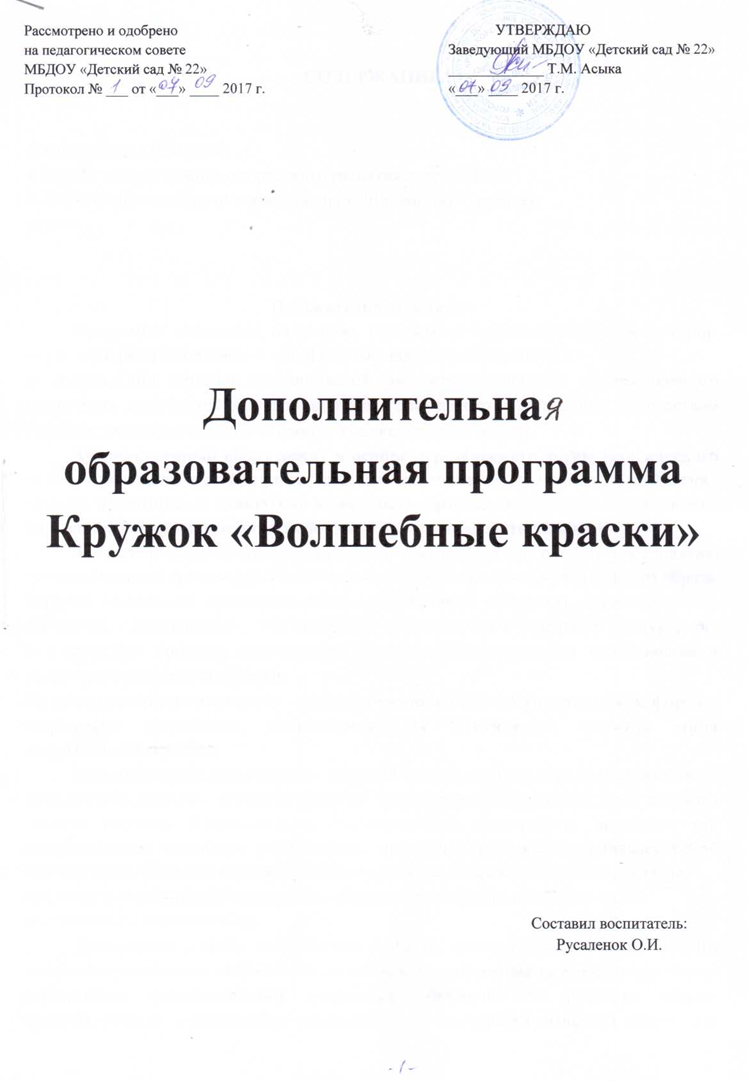 СОДЕРЖАНИЕ1. Пояснительная записка4. Задачи художественно-творческого развития детей 4-5 лет5. Перспективное тематическое планирование занятий в среднейгруппеПояснительная запискаПрограмма составлена на основе Программы художественного воспитания, обучения и развития детей 2-7 лет «Цветные ладошки» Лыковой И.А.В современной эстетико-педагогической литературе сущность художественного воспитания понимается как формирование эстетического отношения посредством развития умения понимать и создавать художественные образы.Художественный образ лежит в основе передаваемого детям эстетического опыта и является центральным, связующим понятием в системе эстетических знаний. Эстетическое отношение может быть сформировано только в установке на восприятие художественных образов и выразительность явлений.В эстетическом развитии детей центральной является способность к восприятию художественного произведения и самостоятельному созданию выразительного образа, который отличается оригинальностью (субъективной новизной), вариативностью, гибкостью, подвижностью... Эти показатели относятся как к конечному продукту, так и к характеру процесса деятельности, с учѐтом индивидуальных особенностей и возрастных возможностей детей.Художественная деятельность - специфическая по своему содержанию и формам выражения активность, направленная на эстетическое освоение мира посредством искусства.Художественная деятельность - ведущий способ эстетического воспитания детей дошкольного возраста, основное средство художественного развития детей с самого раннего возраста. Следовательно, художественная деятельность выступает как содержательное основание эстетического отношения ребѐнка, представляет собой систему специфических (художественных) действий, направленных на восприятие,познание и создание художественного образа (эстетического объекта) в целяхэстетического освоения мира. Дошкольник в своѐм эстетическом развитии проходит путь от элементарного наглядно-чувственного впечатления до возможности создания оригинального образа адекватными выразительными средствами. Движение от простого образа-представления к эстетическому обобщению, от восприятия цельного образа как единичного к осознанию его внутреннего смысла и пониманию типичного осуществляется под влиянием взрослых, передающих детям основы социальной и духовной культуры. Современный взгляд на эстетическое воспитание ребенка предполагает единство формирования эстетического отношения к миру и художественного развития средствами разных видов изобразительного и декоративно-прикладного искусства в эстетической деятельности. Цель и задачи Цель программы - формирование у детей раннего и дошкольного возраста эстетического отношения и художественно-творческих способностей в изобразительной деятельности.Основные задачи:1. Развитие эстетического восприятия художественных образов (в произведениях искусства) и предметов (явлений) окружающего мира как эстетических объектов.2.Создание условий для свободного экспериментирования с художественными материалами и инструментами.3. Ознакомление с универсальным «языком» искусства – средствами художественно-образной выразительности.4. Амплификация (обогащение) индивидуального художественно- эстетического опыта (эстетической апперцепции): «осмысленное чтение» - распредмечивание и опредмечивание -художественно-эстетических объектов с помощью воображения и эмпатии (носителем и выразителем эстетического выступает цельный художественный образ как универсальная категория); интерпретация художественного образа и содержания, заключѐнного в художественную форму.5. Развитие художественно-творческих способностей в продуктивных видахдетской деятельности.6. Воспитание художественного вкуса и чувства гармонии.7. Создание условий для многоаспектной и увлекательной активности детей в художественно-эстетическом освоении окружающего мира.8.Формирование эстетической картины мира и основных элементов «Я – концепции творца».Перспективное тематическое планирование занятий (4-5 лет)Используемая литератураПрограмма «Цветные ладошки» Лыкова И.А.Комарова Т.С. Детское художественное творчество: Методическоепособие для воспитателей и педагогов. - М.: Мозаика-Синтез, 2005.     3. Комарова Т.С, Савенков А.И. Коллективное творчество дошкольников.- М.: Педагогическое общество России, 2005.МесяцНазвание занятияЗадачи занятияСЕНТЯБРЬ«Мой весѐлый, звонкиймяч»Рисование круглых двуцветных предметов:создание контурных рисунков, замыканиелинии в кольцо и раскрашивание, повторяющееочертания нарисованной фигуры.«Разноцветные шарики»Рисование овальных предметов: созданиеконтурных рисунков, замыкание линии вкольцо и раскрашивание, повторяющееочертания нарисованной фигуры. Дополнениеизображения карандашными рисунками(ниточки на шариках).«Яблоко с листочком ичервячком»Рисование предметов, состоящих из 2-3 частейразной формы. Отработка техники рисованиягуашевыми красками. Развитие чувства цвета иформы.«Ягодка за ягодкой (накустиках)»Создание ритмической композиции. Сочетаниеизобразительных техник: рисование веточекцветными карандашами и ягодок - ватнымипалочкамиОКТЯБРЬ«Падают, падаютлистья»Рисование осенних листьев приѐмом «примакивания» тѐплыми цветами (красным,жѐлтым, оранжевым)«Грибы на пенѐчке»Создание коллективной композиции из грибов.Рисование грибов из 3-х частей (ножка,шляпка, травка).«Выросла репкабольшая-пребольшая»Создание сказочной композиции, рисованиерепки и домика.«Мышка-норушка»Рисование овальной формы, дорисовываниенеобходимых элементов, создание сказочногообраза.НОЯБРЬ«Град, град!»Изображение тучи и града ватными палочкамис изменением частоты размещения пятен(пятнышки на туче близко друг к другу, град нанебе - более редко, с просветами.«Светлячок(по мотивамстихотворенияГ. Лагздынь)»Знакомство с явлением контраста. Рисованиесветлячка (по представлению) на бумагечѐрного или тѐмно-синего цвета. Развитиевоображения«Сороконожка вмагазине»Рисование сложных по форме изображений наоснове волнистых линий. Согласованиепропорций фона (листа бумаги) и задуманногообраза.«Полосатые полотенцадля лесныхзверушек»Рисование узоров из прямых и волнистыхлиний на длинном прямоугольнике. Развитиечувства ритма (чередование в узоре 2-3 цветовили разных линий)ДЕКАБРЬ«Вьюга-завирюха»Рисование хаотичных узоров в технике по-мокрому. Раскрепощение рисующей руки:«Серпантин»«Праздничная ѐлочка»«Волшебные снежинки»свободное проведение кривых линий. Развитиечувства цвета (восприятие и создание разныхоттенков синего). Выделение и обозначениеголубого опенка.«Серпантин»Свободное проведение линий разного цвета(красного, синего, жѐлтого, зелѐного) иразличной конфигурации (волнистых,спиралевидных, с петлями и их сочетание).Самостоятельный выбор листа бумаги дляфона (формат, размер, величина).Раскрепощение рисующей руки. Развитиечувства цвета и формы.«Праздничная ѐлочка»Рисование и украшение пушистой наряднойѐлочки. Освоение формы и цвета как средствобразной выразительности. Пониманиевзаимосвязи формы, величины и пропорцийизображаемого предмета.«Волшебные снежинки»Рисование шестилучевых снежинок из трѐхлиний с учѐтом исходной формы (круг,шестигранник), дорисовывание узоровфломастерами или красками (по выбору детей).«Бублики-баранки»Рисование кругов, контрастных по размеру(диаметру). Самостоятельный выбор кисти: сшироким ворсом - для рисования баранок, сузким ворсом - для рисования бубликов.«Катится колобок подорожке»Рисование по сюжету сказки «Колобок».Создание образа колобка на основе круга илиовала, петляющей дорожки - на основеволнистой линии с петлями. Самостоятельноеиспользование таких выразительных средств,как линия, форма, цвет.«Снеговик-великан»Создание образа снеговика, сказочнойобстановки. Развитие чувства формы и ритма,глазомера и мелкой моторики.ФЕВРАЛЬ«В некотором царстве»Рисование по мотивам сказок.Самостоятельный выбор темы,образов сказочных героеви средств художественно-образнойвыразительности. Развитиевоображения.«Робин Красношейка»Создание образа лесенки: наклеивание готовыхформ – бумажных полосок. Дорисовываниесюжета по своему замыслу.«Большая стирка(платочки и полотенца)»Рисование предметов квадратной ипрямоугольной формы. Создание композиции«Мойдодыр»на основе линейного рисунка (бельѐ сушитсяна верѐвочке.МАРТ«Цветок для мамочки»Подготовка картин в подарок мамам напраздник. Освоение техники рисованиятюльпанов в вазе. Самостоятельный выборцвета красок, размера кисточек и форматабумаги.«Сосульки»Создание изображений в форме вытянутоготреугольника. Сочетание изобразительныхтехник: обрывная аппликация, рисованиекрасками и карандашами. Воспитание интересак рисованию«Неваляшка танцует»Изображение неваляшки в движении (внаклонном положении). Сочетание материалови способов создания образа. Развитие чувстваформы и ритма«Солнышко, солнышко,Раскидай колечки!»Самостоятельный выбор материалов и средствхудожественной выразительности для созданияобраза фольклорного солнышкаАПРЕЛЬ«Ручеѐк и кораблик»Составление композиции из несколькихэлементов разной формы (ручеѐк и кораблики).Развитие чувства формы и композиции.«Почки и листочки»Освоение изобразительно-выразительныхсредств для передачи трансформации образа:рисование ветки с почками и листочками.«Божья коровка»Рисование выразительного, эмоциональногообраза жука «солнышко» (божьей коровки), наоснове зелѐного листика, вырезанноговоспитателем. Развитие чувства цвета и формы.«Флажки»Рисование флажков разной формы(прямоугольных, пятиугольных, полукруглых).Развитие чувства формы и цвета.МАЙ«Филимоновскиеигрушки»Продолжение знакомства с филимоновскойигрушкой. Оформление силуэтов фигурокосвоенными декоративными элементами.Проведение тонких прямых линий кисточкой,нанесение цветных пятен приѐмом«примакивание». Воспитание интереса кнародному декоративно-прикладномуискусству. «Цыплята иодуванчики»Создание монохромной композиции нацветном фоне. Рисование цыплят иодуванчиков нетрадиционными способами(пальчиками, ватными палочками, тряпочкой).Создание условий для экспериментирования схудожественными материалами. Воспитаниеинтереса к природе и отражениюпредставлений (впечатлений) в доступнойизобразительной деятельности.